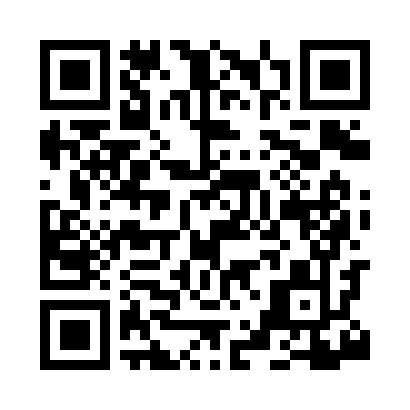 Prayer times for Eagle Bend, Minnesota, USAMon 1 Jul 2024 - Wed 31 Jul 2024High Latitude Method: Angle Based RulePrayer Calculation Method: Islamic Society of North AmericaAsar Calculation Method: ShafiPrayer times provided by https://www.salahtimes.comDateDayFajrSunriseDhuhrAsrMaghribIsha1Mon3:325:331:245:359:1511:162Tue3:335:341:245:359:1511:163Wed3:345:341:255:359:1511:154Thu3:355:351:255:359:1411:145Fri3:365:361:255:359:1411:136Sat3:375:361:255:359:1311:127Sun3:385:371:255:359:1311:118Mon3:405:381:255:359:1211:109Tue3:415:391:265:359:1211:0910Wed3:425:401:265:359:1111:0811Thu3:445:411:265:359:1111:0712Fri3:455:411:265:359:1011:0613Sat3:475:421:265:359:0911:0414Sun3:485:431:265:359:0911:0315Mon3:505:441:265:359:0811:0216Tue3:525:451:265:349:0711:0017Wed3:535:461:265:349:0610:5918Thu3:555:471:265:349:0510:5719Fri3:575:481:275:349:0410:5620Sat3:585:491:275:339:0310:5421Sun4:005:501:275:339:0210:5222Mon4:025:511:275:339:0110:5123Tue4:045:531:275:339:0010:4924Wed4:055:541:275:328:5910:4725Thu4:075:551:275:328:5810:4526Fri4:095:561:275:318:5710:4427Sat4:115:571:275:318:5610:4228Sun4:135:581:275:318:5510:4029Mon4:145:591:275:308:5310:3830Tue4:166:011:275:308:5210:3631Wed4:186:021:275:298:5110:34